2007- Message- OL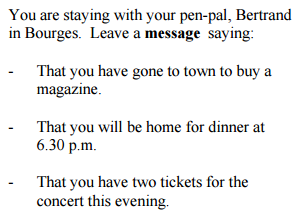 lundi, 12 heuresCher Betrand,Je te laisse ce petit mot pour te dire je suis allé en ville. J’espere acheter un magazine car j’adore la lecture.Je vais retourner pour le dîner à six heures et demie. Je vais voyager en autobus.J’ai deux billets pour le concert ce soir. Je vais avec mes amis.À bientôt,Pierre.